RIWAYAT HIDUPSahliah. Lahir di Talamangape Desa Bontolangkasa Selatan Kecamatan Bontonompo Kabupaten Gowa pada tanggal 22 Agustus 1983. Anak pertama dari 4 bersaudara dari pasangan Ayah Satuhan dan ibu Sanatia. Mulai memasuki jenjang pendidikan pada tahun 1989 di SDN. Borongkanang, tamat pada tahun 1995. Setelah itu penulis melanjutkan pendidikan ke SMP N.2 Bontonompo pada tahun 1995 dan tamat pada tahun 1998, kemudian melanjutkan pendidikan di SMA Negeri 2 Bontonompo pada tahun 1998 dan tamat pada tahun 2001. Pada tahun 2001 penulis melanjutkan studi Diploma Dua ( D II ) di Universitas Muhammadiyah Makassar ( UNISMUH ) pada tahun 2001 dan tamat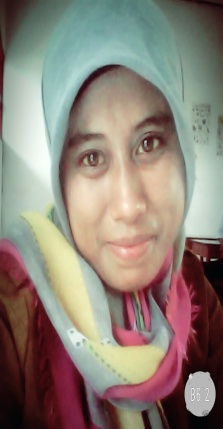 pada tahun 2003 Pada tahun 2005 penulis berhasil lolos sebagai CPNS di lingkungan Pemerintah Kabupaten Gowa Provinsi Sulawesi Selatan. Selanjutnya pada tahun 2016 penulis berhasil menjadi PNS sampai sekarang.Pada tahun 2011 penulis melanjutkan pendidikan ke Universitas Negeri Makassar ( UNM ) Fakultas Ilmu Pendidikan Program Studi S1 Pendidikan Sekolah Dasar ( PGSD ) dan selesai pada tahun 2016.Penulis menikah pada tahun 2005 dengan seorang pria yang bernama Muhammad Zainal, S.Pd dan di karuniai seorang putra bernama Muhammad Dzulfadhly.